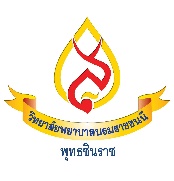 แบบฟอร์มการประเมินโครงร่างบทความวิชาการวิทยาลัยพยาบาลบรมราชชนนี พุทธชินราชชื่อเรื่อง………………………………………………...……………………………………………...........................................................................................................................................................................................................................................หัวหน้าโครงการ……………………………...……………………………………………………….....................................................คำชี้แจง    ขอความกรุณาใส่เครื่องหมาย/และรายละเอียดข้อเสนอแนะลงในช่องตามรายการที่ประเมิน ผลการพิจารณา 		  ผ่าน 		 ปรับปรุงแก้ไข 		     ไม่ผ่านข้อเสนอแนะอื่น ๆ…………………………………………………………….………………………....................................................……………………………………………………………………………………………………………………………………………………….….....................................................................................................................................................................................        (………………………………………..….)								     ........../........../..........รายการประเมินถูกต้องเหมาะสมควรปรับปรุงข้อเสนอแนะ1. ชื่อเรื่องภาษาไทยและภาษาอังกฤษ2. รายละเอียดเกี่ยวกับบทความ3. คำสำคัญ4. เค้าโครง5. เอกสารอ้างอิง6. แผนการดำเนินการเขียนบทความวิชาการ7. งบประมาณ